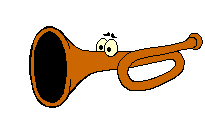 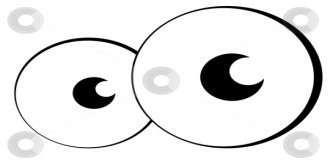 WHAT TO LOOK FOR IN AN INSTRUMENT!*It is always recommended to “rent” before you buy.  You never know if the student decides to continue.*Most stores have a rent to own program (monthly payments).  Check into insurance with that store or company.*You can look on E-bay or Pawn Shops. (Email me the link and I can look at it to make sure it is not junk)*Older instruments are just as reliable as brand new.*Avoid “weird” brand names.  They do not last and they are very difficult to fix.*Yamaha has the best prices for the best quality.Brands/ModelsFlutes:	Google: student model in-line fluteBrands: Yamaha, Gemeinhardt, Pearl, Armstrong, Selmer, AccentClarinets:Google: student model Bb clarinetBrands: Yamaha, Bundy, Selmer, Accent, VitoAlto Saxophones:Google: student model Eb alto saxophoneBrands: Yamaha, Bundy, SelmerTrumpets:Google: student model Bb trumpet (lacquer)Brands: Yamaha, King, Jupiter, Accent, Dynasty, BachTrombones:Google: student model tenor tromboneBrands: Yamaha, King, Bundy, Accent, BachPercussion:Google: student model snare drumBrands: Ludwig, Pearl, Yamaha